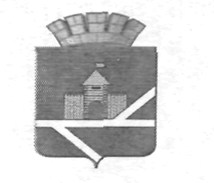 ПОСТАНОВЛЕНИЕ АДМИНИСТРАЦИИ ПЫШМИНСКОГО ГОРОДСКОГО ОКРУГА_______________________________________________________________  от ___________                            №______________                          пгт. ПышмаО внесении изменений в Административный регламент предоставления государственной услуги «Предоставление отдельным категориям граждан компенсаций расходов на оплату жилого помещения и коммунальных услуг», утвержденный постановлением администрации Пышминского городского округа 19.08.2020 № 499В соответствии с Федеральным законом от 06.10.2003 № 131- ФЗ «Об общих принципах организации местного самоуправления в Российской Федерации», Федеральным законом от 27.07.2010 № 210-ФЗ «Об организации предоставления государственных и муниципальных услуг», постановлением администрации Пышминского городского округа от 25.12.2018 № 786 «Об утверждении Порядка разработки и утверждения административных регламентов предоставления муниципальных услуг и осуществления муниципального контроля», в целях повышения качества предоставления и доступности государственных услуг и определения сроков и последовательности действий при предоставлении государственных услуг,ПОСТАНОВЛЯЮ:1. Внести в Административный регламент предоставления  государственной услуги «Предоставление отдельным категориям граждан компенсаций расходов на оплату жилого помещения и коммунальных услуг», утвержденный постановлением администрации Пышминского городского округа 19.08.2020 № 499 следующие изменения:1) подпункт 4 пункта 18 изложить в следующей редакции:«сведения о размере фактически начисленной платы за жилое помещение и коммунальные услуги за месяц, предшествующий месяцу обращения, и отсутствии подтвержденной вступившим в законную силу судебным актом непогашенной задолженности по оплате жилого помещения и коммунальных услуг, которая образовалась за период не более чем три последних года;»;2) дополнить пункт 18 подпунктом 7 следующего содержания:«сведения, подтверждающие отсутствие у заявителя подтвержденной вступившим в законную силу судебным актом непогашенной задолженности по оплате жилых помещений и коммунальных услуг, которая образовалась за период не более чем три последних года.»;3) подпункт 3 пункта 21 изложить в следующей редакции:«наличие у лица, обратившегося за назначением компенсации расходов, подтвержденной вступившим в законную силу судебным актом непогашенной задолженности по оплате жилого помещения и коммунальных услуг, которая образовалась за период не более чем три последних года;»;4) в подпункте 4 пункта 46 слова «об оплате заявителем жилого помещения и коммунальных услуг за месяц, предшествующий месяцу обращения» исключить;5) дополнить пункт 46 подпунктом 7 следующего содержания:«сведения о наличии или отсутствии подтвержденной вступившим в законную силу судебным актом непогашенной задолженности по оплате жилого помещения и коммунальных услуг, которая образовалась за период не более чем три последних года - в государственную информационную систему жилищно-коммунального хозяйства». 2. Настоящее постановление вступает в силу с 01 января 2022 года.3.	Контроль за исполнением настоящего пгостановления возложить на заместителя главы администрации по социальным вопросам А.А. Варлакова.4.	Настоящее постановление опубликовать на официальном сайте Пышминского городского округа (www.пышминский-го.рф) и в газете «Пышминские вести».Глава     Пышминского городского округа                                                       В.В. Соколов